Formulaire F3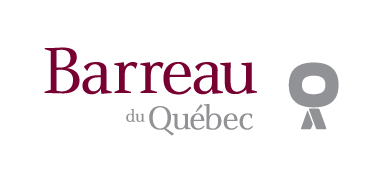 OUVERTURE D’UN COMPTE particulier EN FIDÉICOMMISEn vertu des articles 64 et 68 du Règlement sur la comptabilité et les normes d’exercice professionnel des avocatsRemplir la section 3 OU la section 4 selon que le compte particulier ouvert est un compte bancaire ou un placement
J’(nous) accorde(ons) une autorisation irrévocable octroyant le droit au Conseil d’administration du Barreau du Québec, à toute personne que le Conseil d’administration pourra désigner, au Syndic du Barreau du Québec et à ses enquêteurs, ou au directeur de la Qualité de la profession du Barreau du Québec, à ses inspecteurs et experts :de requérir et obtenir en tout temps de l’institution financière dépositaire tous les renseignements, toutes les explications ainsi que copie de tout document nécessaires aux fins de l’application du Règlement sur la comptabilité et les normes d’exercice professionnel des avocats.J’(nous) accorde(ons) une autorisation irrévocable octroyant le droit au Conseil d’administration du Barreau du Québec, à toute personne que le Conseil d’administration pourra désigner, au Syndic du Barreau du Québec ou au directeur de la Qualité de la profession du Barreau du Québec :d’empêcher toute transaction concernant les sommes d’argent détenues en fidéicommis;de prendre possession de toute somme d’argent reçue en dépôt par l’(les) avocat(s) dans tout compte général ou particulier en fidéicommis en cas de révocation de permis, de radiation provisoire, temporaire ou permanente, de suspension ou de limitation temporaire ou permanente du droit d’exercice ainsi qu’en cas de décès, d’inhabilité, d’incapacité ou d’impossibilité d’agir;de révoquer la signature de l’(des)avocat(s);de fermer le compte.Je(nous) m’(nous) engage(ons) à aviser le Service des greffes sans délai lors d’un changement d’institution financière, de l’ouverture ou de la fermeture d’un compte en fidéicommis, de l’ajout ou du retrait d’un signataire d’un compte en fidéicommis.IMPORTANTUn exemplaire dûment signé de ce document doit être transmis, dès l’ouverture du compte, au client/déposant, au Service des greffes du Barreau du Québec et à l’institution financière dépositaire. Un exemplaire doit également être conservé par l’(les) avocat(s).SECTION 1 - Renseignements sur le CABINETSECTION 1 - Renseignements sur le CABINETNom du cabinet : Adresse :Adresse :SECTION 2 - Renseignements sur le(s) CLIENT(S)/DÉPOSANT(S)SECTION 2 - Renseignements sur le(s) CLIENT(S)/DÉPOSANT(S)SECTION 2 - Renseignements sur le(s) CLIENT(S)/DÉPOSANT(S)SECTION 2 - Renseignements sur le(s) CLIENT(S)/DÉPOSANT(S)Client/déposant 1Client/déposant 1Client/déposant 2Client/déposant 2Nom : Nom : Prénom :Prénom :Adresse :Adresse :No de dossier :No de dossier :SECTION 3 - Renseignements sur le COMPTE BANCAIRE PARTICULIER
(Les sommes d’argent déposées dans un compte particulier en fidéicommis doivent provenir d’un compte général en fidéicommis)SECTION 3 - Renseignements sur le COMPTE BANCAIRE PARTICULIER
(Les sommes d’argent déposées dans un compte particulier en fidéicommis doivent provenir d’un compte général en fidéicommis)SECTION 3 - Renseignements sur le COMPTE BANCAIRE PARTICULIER
(Les sommes d’argent déposées dans un compte particulier en fidéicommis doivent provenir d’un compte général en fidéicommis)SECTION 3 - Renseignements sur le COMPTE BANCAIRE PARTICULIER
(Les sommes d’argent déposées dans un compte particulier en fidéicommis doivent provenir d’un compte général en fidéicommis)SECTION 3 - Renseignements sur le COMPTE BANCAIRE PARTICULIER
(Les sommes d’argent déposées dans un compte particulier en fidéicommis doivent provenir d’un compte général en fidéicommis)SECTION 3 - Renseignements sur le COMPTE BANCAIRE PARTICULIER
(Les sommes d’argent déposées dans un compte particulier en fidéicommis doivent provenir d’un compte général en fidéicommis)COMPTE GÉNÉRAL D’OÙ PROVIENT L’ARGENTCOMPTE GÉNÉRAL D’OÙ PROVIENT L’ARGENTCOMPTE GÉNÉRAL D’OÙ PROVIENT L’ARGENTCOMPTE GÉNÉRAL D’OÙ PROVIENT L’ARGENTCOMPTE GÉNÉRAL D’OÙ PROVIENT L’ARGENTCOMPTE GÉNÉRAL D’OÙ PROVIENT L’ARGENTNo succursale :No institution financière :No de compte :IDENTIFICATION DU COMPTE PARTICULIERIDENTIFICATION DU COMPTE PARTICULIERIDENTIFICATION DU COMPTE PARTICULIERIDENTIFICATION DU COMPTE PARTICULIERIDENTIFICATION DU COMPTE PARTICULIERIDENTIFICATION DU COMPTE PARTICULIERDate d’ouverture du compte :Date d’ouverture du compte :(JJ  / MM / AAAA)(JJ  / MM / AAAA)(JJ  / MM / AAAA)No succursale :No institution financière :No de compte :SECTION 4 - Renseignements sur le PLACEMENT
(Les sommes d’argent utilisées pour acquérir auprès d’une institution financière ou d’un courtier en valeurs mobilières
un placement qui constitue un compte particulier en fidéicommis doivent provenir d’un compte général en fidéicommis)SECTION 4 - Renseignements sur le PLACEMENT
(Les sommes d’argent utilisées pour acquérir auprès d’une institution financière ou d’un courtier en valeurs mobilières
un placement qui constitue un compte particulier en fidéicommis doivent provenir d’un compte général en fidéicommis)SECTION 4 - Renseignements sur le PLACEMENT
(Les sommes d’argent utilisées pour acquérir auprès d’une institution financière ou d’un courtier en valeurs mobilières
un placement qui constitue un compte particulier en fidéicommis doivent provenir d’un compte général en fidéicommis)SECTION 4 - Renseignements sur le PLACEMENT
(Les sommes d’argent utilisées pour acquérir auprès d’une institution financière ou d’un courtier en valeurs mobilières
un placement qui constitue un compte particulier en fidéicommis doivent provenir d’un compte général en fidéicommis)SECTION 4 - Renseignements sur le PLACEMENT
(Les sommes d’argent utilisées pour acquérir auprès d’une institution financière ou d’un courtier en valeurs mobilières
un placement qui constitue un compte particulier en fidéicommis doivent provenir d’un compte général en fidéicommis)SECTION 4 - Renseignements sur le PLACEMENT
(Les sommes d’argent utilisées pour acquérir auprès d’une institution financière ou d’un courtier en valeurs mobilières
un placement qui constitue un compte particulier en fidéicommis doivent provenir d’un compte général en fidéicommis)COMPTE GÉNÉRAL D’OÙ PROVIENT L’ARGENTCOMPTE GÉNÉRAL D’OÙ PROVIENT L’ARGENTCOMPTE GÉNÉRAL D’OÙ PROVIENT L’ARGENTCOMPTE GÉNÉRAL D’OÙ PROVIENT L’ARGENTCOMPTE GÉNÉRAL D’OÙ PROVIENT L’ARGENTCOMPTE GÉNÉRAL D’OÙ PROVIENT L’ARGENTNo succursale :No institution financière :No de compte :IDENTIFICATION DU PLACEMENTIDENTIFICATION DU PLACEMENTIDENTIFICATION DU PLACEMENTIDENTIFICATION DU PLACEMENTIDENTIFICATION DU PLACEMENTIDENTIFICATION DU PLACEMENTDate d’acquisition du placement : Date d’acquisition du placement : (JJ  / MM / AAAA)(JJ  / MM / AAAA)(JJ  / MM / AAAA)Nom de l’institution financière ou du courtier en valeurs mobilièresNom de l’institution financière ou du courtier en valeurs mobilièresAdresse de l’institution financière ou du courtier en valeurs mobilièresAdresse de l’institution financière ou du courtier en valeurs mobilièresAdresse de l’institution financière ou du courtier en valeurs mobilièresAdresse de l’institution financière ou du courtier en valeurs mobilièresSECTION 5 – Déclaration et signature du(des) CLIENT(S)/DÉPOSANT(S) 
ou joindre une preuve de son(leur) autorisationSECTION 5 – Déclaration et signature du(des) CLIENT(S)/DÉPOSANT(S) 
ou joindre une preuve de son(leur) autorisationSECTION 5 – Déclaration et signature du(des) CLIENT(S)/DÉPOSANT(S) 
ou joindre une preuve de son(leur) autorisationSECTION 5 – Déclaration et signature du(des) CLIENT(S)/DÉPOSANT(S) 
ou joindre une preuve de son(leur) autorisationJe(nous) demande(ons) que les intérêts et autres revenus provenant de toute somme déposée dans ce compte particulier en fidéicommis ou de toute somme utilisée pour l’acquisition d’un placement qui constitue un compte particulier en fidéicommis soient ma(notre) propriété et/ou celle de toute personne que je(nous) pourrai(rons) désigner.J’(nous) ai(avons) pris connaissance des conditions imposées par le Barreau du Québec lors de l’ouverture de ce compte particulier en fidéicommis qui sont prévues à la Section 6 du présent formulaire.Je(nous) demande(ons) que les intérêts et autres revenus provenant de toute somme déposée dans ce compte particulier en fidéicommis ou de toute somme utilisée pour l’acquisition d’un placement qui constitue un compte particulier en fidéicommis soient ma(notre) propriété et/ou celle de toute personne que je(nous) pourrai(rons) désigner.J’(nous) ai(avons) pris connaissance des conditions imposées par le Barreau du Québec lors de l’ouverture de ce compte particulier en fidéicommis qui sont prévues à la Section 6 du présent formulaire.Je(nous) demande(ons) que les intérêts et autres revenus provenant de toute somme déposée dans ce compte particulier en fidéicommis ou de toute somme utilisée pour l’acquisition d’un placement qui constitue un compte particulier en fidéicommis soient ma(notre) propriété et/ou celle de toute personne que je(nous) pourrai(rons) désigner.J’(nous) ai(avons) pris connaissance des conditions imposées par le Barreau du Québec lors de l’ouverture de ce compte particulier en fidéicommis qui sont prévues à la Section 6 du présent formulaire.Je(nous) demande(ons) que les intérêts et autres revenus provenant de toute somme déposée dans ce compte particulier en fidéicommis ou de toute somme utilisée pour l’acquisition d’un placement qui constitue un compte particulier en fidéicommis soient ma(notre) propriété et/ou celle de toute personne que je(nous) pourrai(rons) désigner.J’(nous) ai(avons) pris connaissance des conditions imposées par le Barreau du Québec lors de l’ouverture de ce compte particulier en fidéicommis qui sont prévues à la Section 6 du présent formulaire.SignatureLieu de la signatureDate de la signatureClient/déposant 1     JJ            MM             AAAAClient/déposant 2     JJ            MM             AAAASECTION 6 – Autorisation et signature de l’(des) AVOCAT(S) 
ou joindre une preuve de son(leur) autorisationSignature de l’(des) avocat(s)Numéro de membreLieu de la signatureDate de la signature     JJ            MM             AAAA     JJ            MM             AAAA     JJ            MM             AAAA     JJ            MM             AAAAUn exemplaire dûment signé de ce document doit être transmis, dès l’ouverture du compte,
au client/déposant, au Service des greffes du Barreau du Québec et à l’institution financière dépositaire.
Un exemplaire doit également être conservé par l’(les) avocat(s).Préposé aux comptes en fidéicommis / Service des greffes 
Barreau du Québec
Maison du Barreau
445, boulevard Saint-Laurent, 4e étage
Montréal (Québec)  H2Y 3T8
registre.fideicommis@barreau.qc.ca